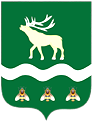 Российская Федерация Приморский крайДУМА ЯКОВЛЕВСКОГО МУНИЦИПАЛЬНОГО ОКРУГАПРИМОРСКОГО КРАЯРЕШЕНИЕ18 июля 2023 года                       с. Яковлевка                               №  52 О создании Администрации Яковлевского муниципального округа Приморского края с правами юридического лицаВ соответствии с Федеральным законом  от 06.10.2003 № 131-ФЗ «Об общих принципах организации местного самоуправления в Российской Федерации», Законом Приморского края от 05.12.2022 № 247-КЗ «О Яковлевском муниципальном округе Приморского края» Дума Яковлевского муниципального округа Приморского краяРЕШИЛА:1. Создать Администрацию Яковлевского муниципального округа Приморского края с правами юридического лица.2. Утвердить Положение об Администрации Яковлевского муниципального округа Приморского края (прилагается).3. Уполномочить главу Яковлевского муниципального района Коренчука Алексея Александровича выступить в качестве заявителя при государственной регистрации юридического лица - Администрации Яковлевского муниципального округа Приморского края.4. Администрации Яковлевского муниципального округа Приморского края приступить к исполнению исполнительно-распорядительных полномочий по вопросам местного значения на  территории Яковлевского муниципального округа Приморского края после ее формирования.  5. Признать утратившими силу:1) решение Думы Яковлевского муниципального района от 24.02.2009 № 229-НПА «О Положении об Администрации Яковлевского муниципального района»;2) решение Думы Яковлевского муниципального района от 31.03.2009 № 239-НПА «О внесении изменения в Положение об Администрации Яковлевского муниципального района»;3) пункт 7 решения Думы Яковлевского муниципального района от 25.02.2010 № 370-НПА «О внесении изменений в отдельные нормативные правовые акты Яковлевского муниципального района в связи с решением районного суда»;4) решение Думы Яковлевского муниципального района от 26.12.2017  № 670-НПА «О внесении изменений в решение Думы Яковлевского муниципального района «О Положении об Администрации Яковлевского муниципального района».6. Опубликовать настоящее решение в газете «Сельский труженик» и разместить на официальном сайте Яковлевского муниципального округа в информационно-телекоммуникационной сети «Интернет». 7. Настоящее решение вступает в силу со дня его принятия.Председатель Думы  Яковлевского
муниципального округа                                                         Е.А. ЖивотягинПриложение УТВЕРЖДЕНОрешением Думы Яковлевского муниципального округа от 18.07.2023 № 52   ПОЛОЖЕНИЕоб Администрации Яковлевского муниципального округаПриморского края1. Общие положения1.1. Настоящее Положение об Администрации Яковлевского муниципального округа Приморского края разработано в соответствии с Федеральным законом от 6 октября 2003 года № 131-ФЗ «Об общих принципах организации местного самоуправления в Российской Федерации», Законом Приморского края от 5 декабря 2022 года № 247-КЗ «О Яковлевском муниципальном округе Приморского края», Уставом Яковлевского муниципального округа Приморского края (далее – Устав муниципального округа) и определяет правовой статус Администрации Яковлевского муниципального округа Приморского края в качестве юридического лица.1.2. Администрация Яковлевского муниципального округа  Приморского края (далее - Администрация муниципального округа) является исполнительно-распорядительным органом местного самоуправления Яковлевского муниципального округа Приморского края (далее - муниципальный округ) и наделяется полномочиями по решению вопросов местного значения и полномочиями для осуществления отдельных государственных полномочий, переданных органам местного самоуправления федеральными законами и законами Приморского края.1.3. Организационно-правовая форма Администрации муниципального округа – муниципальное казенное учреждение.1.4. Официальное полное наименование Администрации муниципального округа – Администрация Яковлевского муниципального округа Приморского края.Официальное сокращенное наименование Администрации муниципального округа – Администрация Яковлевского муниципального округа.1.5. Местонахождение Администрации муниципального округа (юридический и почтовый адрес) – 692361, Приморский край, Яковлевский район, с. Яковлевка, переулок Почтовый, дом 7.1.6. Администрацией муниципального округа руководит глава Яковлевского муниципального округа (далее – глава муниципального округа)  на принципах единоначалия.1.7. Администрация муниципального округа обладает правами юридического лица, имеет обособленное имущество на праве оперативного управления, самостоятельный баланс, печать с изображением герба Яковлевского муниципального округа, счета, открываемые в соответствии с законодательством Российской Федерации, бланки, штампы и другие реквизиты.1.8. Администрация муниципального округа от имени муниципального округа приобретает и осуществляет имущественные и иные права и обязанности в соответствии с федеральными законами, законами Приморского края и муниципальными правовыми актами муниципального округа.1.9. Структура Администрации муниципального округа утверждается Думой Яковлевского муниципального округа Приморского края (далее - Дума муниципального округа) по представлению главы муниципального округа. В структуру Администрации муниципального округа в качестве структурных подразделений входят отраслевые (функциональные) и территориальные органы Администрации муниципального округа, обладающие правами юридического лица, либо не наделенные такими правами.1.10. Отраслевые (функциональные) и территориальные органы Администрации муниципального округа, не обладающие правами юридического лица, осуществляют свою деятельность на основании положений о них, утверждаемых постановлениями Администрации муниципального округа.Отраслевые (функциональные) и территориальные органы Администрации муниципального округа, обладающие правами юридического лица, осуществляют свою деятельность на основании положений о них, утверждаемых Думой муниципального округа.1.11. Администрация муниципального округа осуществляет свою деятельность в соответствии с законодательством Российской Федерации, Приморского края, Уставом муниципального округа, нормативными правовыми актами Думы муниципального округа, главы муниципального округа и настоящим Положением.2. Основные задачи и полномочия деятельности Администрации муниципального округа2.1. Основной задачей Администрации муниципального округа является решение вопросов местного значения, установленных Уставом  муниципального округа в соответствии с Федеральным законом от 6 октября 2003 года № 131-ФЗ «Об общих принципах организации местного самоуправления в Российской Федерации».2.2. К полномочиям Администрации муниципального округа относятся:1) осуществление исполнительно-распорядительных функций по решению вопросов местного значения;2) осуществление отдельных государственных полномочий, переданных органам  местного самоуправления федеральными законами и законами Приморского края;3) установление порядка и сроков составления проекта бюджета Яковлевского муниципального округа;4) составление проекта бюджета Яковлевского муниципального округа, исполнение бюджета Яковлевского муниципального округа, составление отчета об исполнении бюджета;5) установление и исполнение расходных обязательств Яковлевского муниципального округа;6) осуществление муниципальных заимствований, предоставление муниципальных гарантий, предоставление бюджетных кредитов, управление муниципальным долгом и управление муниципальными активами;7) установление, детализация и определение порядка применения бюджетной классификации Российской Федерации в части, относящейся к местному бюджету;8) управление и распоряжение имуществом, находящимся в муниципальной собственности, в порядке, установленном Думой муниципального округа;9) осуществление функций и полномочий учредителя в отношении муниципальных  предприятий и учреждений;10) определение порядка принятия решений о создании, реорганизации и ликвидации муниципальных учреждений;11) определение целей, условий и порядка деятельности муниципальных предприятий и учреждений, утверждение их уставов, назначение на должность и освобождение от должности руководителей данных предприятий и учреждений, заслушивание отчетов об их деятельности в порядке, установленном Администрацией муниципального округа;12) ведение реестра муниципального имущества в порядке, установленном уполномоченным Правительством Российской Федерации федеральным органом исполнительной власти;13) разработка проекта стратегии социально-экономического развития муниципального округа, разработка муниципальных программ и их реализация;14) установление системы оплаты труда работников муниципальных предприятий и учреждений, в том числе руководителей муниципальных предприятий и учреждений;15) учреждение печатного средства массовой информации для опубликования муниципальных правовых актов, обсуждения проектов муниципальных правовых актов по вопросам местного значения, доведения до сведения жителей муниципального образования официальной информации;16) осуществление муниципального контроля на территории Яковлевского муниципального округа;17) контроль за использованием территории и инфраструктуры муниципального округа;18) осуществление управления муниципальным долгом в порядке, установленном Администрацией муниципального округа;19) осуществление организационного и материально-технического обеспечения подготовки и проведения муниципальных выборов, местного референдума, голосования по отзыву депутата, голосования по вопросам изменения границ муниципального образования, преобразования муниципального образования;20) осуществление иных полномочий, отнесенных к компетенции исполнительно-распорядительного органа местного самоуправления федеральным законодательством, законодательством Приморского края,  Уставом муниципального округа, нормативными правовыми актами Думы муниципального округа.2.3. Деятельность Администрации муниципального округа основана на принципах законности и гласности.3. Руководство Администрацией муниципального округа 3.1. Возглавляет Администрацию муниципального округа глава муниципального округа, который действует на основании  законодательства Российской Федерации, Приморского края, Устава муниципального округа, нормативных правовых актов муниципального округа и настоящего Положения и обеспечивает деятельность по осуществлению местного самоуправления на территории муниципального округа.3.2. Глава Яковлевского муниципального округа подконтролен и подотчетен населению муниципального округа и Думе муниципального округа.3.3. Глава Яковлевского муниципального округа избирается Думой муниципального округа из числа кандидатов, представленных конкурсной комиссией по результатам конкурса.3.4. Прекращение полномочий главы муниципального округа осуществляется по основаниям и в порядке, установленном законодательством Российской Федерации, Приморского края и Уставом муниципального округа.4. Муниципальные правовые акты, принимаемые Администрацией муниципального округа, главой муниципального округа 4.1. Глава муниципального округа, исполняя полномочия главы Администрации муниципального округа, в пределах своих полномочий, установленных  федеральными законами, законами Приморского края, Уставом муниципального округа, нормативными-правовыми актами Думы муниципального округа издает постановления Администрации муниципального округа по вопросам местного значения и вопросам, связанным с осуществлением отдельных государственных полномочий, переданных органам местного самоуправления федеральными законами и законами Приморского края, а также распоряжения Администрации муниципального округа по вопросам организации работы Администрации муниципального округа.5. Финансовое обеспечение деятельности Администрации муниципального округа5.1. Финансовое обеспечение деятельности Администрации муниципального округа осуществляется за счет средств бюджета муниципального округа и на основании бюджетной сметы. Отдельные переданные государственные полномочия финансируются соответственно за счет средств федерального бюджета и бюджета Приморского края.